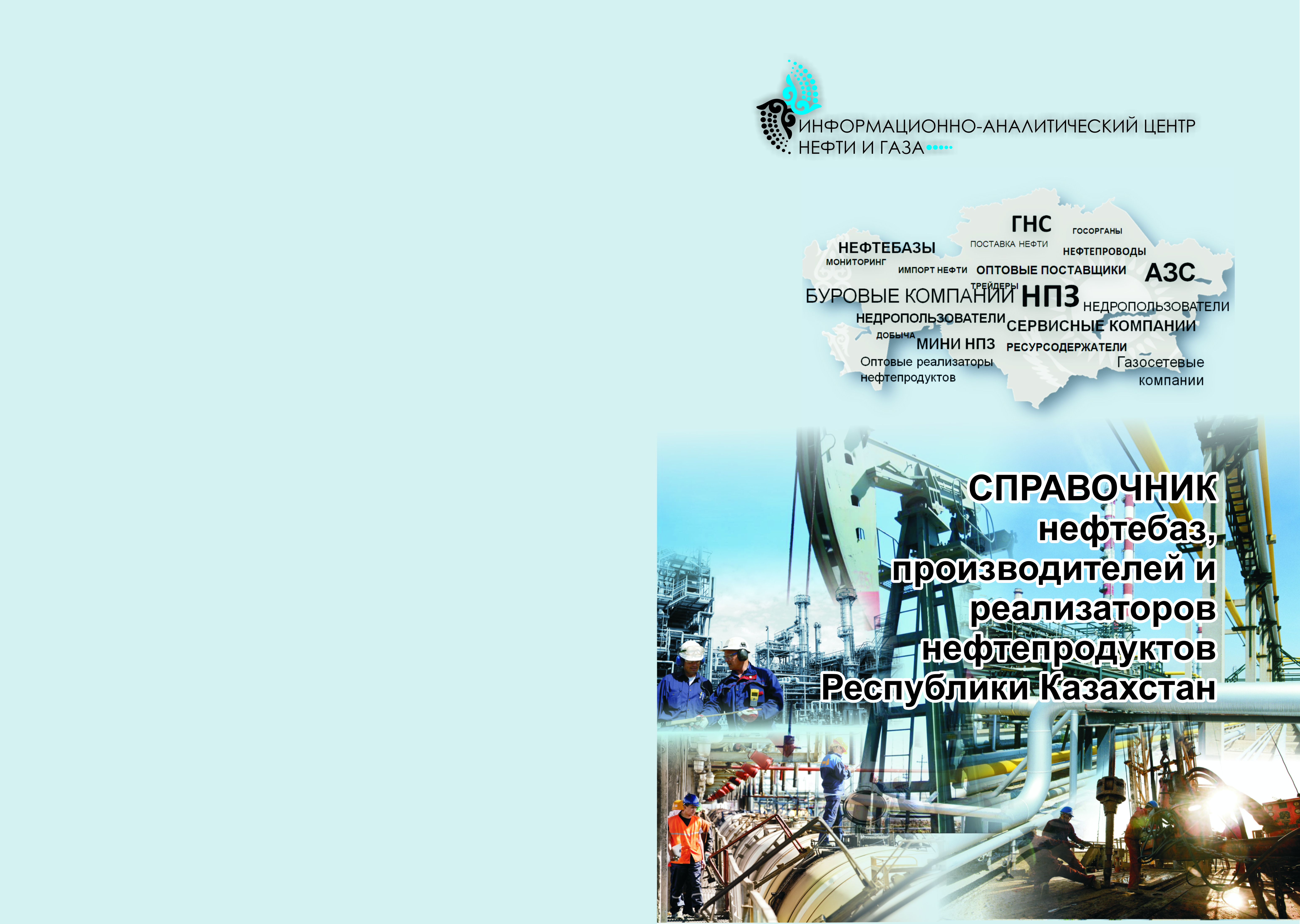 Уважаемый пользователь!АО «Информационно-аналитический центр нефти и газа» (далее – АО «ИАЦНГ») предлагает Вашему вниманию обновленный «Справочник  нефтебаз, производителей     и реализаторов нефтепродуктов Республики Казахстан» по итогам 2012 года, где Вы найдете информацию о различных предприятиях, работающих в нефтяном и газовом секторе Казахстана.«Справочник  нефтебаз, производителей и реализаторов нефтепродуктов Республики Казахстан» содержит телефоны, адреса, сведения о руководителях нефтеперерабатывающих заводов, а также сведения по нефтебазам и основным реализаторам нефтепродуктов Республики Казахстан. Учитывая возможные изменения сведений о компаниях, Вы имеете возможность получить обновленные данные в АО »ИАЦНГ» по телефонам: 8 (7172) 54 18 36, 57 18 42, 54 66 73.В целях оптимизации продвижения Вашей продукции на отечественном рынке производства нефти и нефтепродуктов АО »ИАЦНГ» дополнительно предлагает размещение рекламы в выпускаемых нами ежемесячных изданиях «Обзор деятельности нефтегазового комплекса Республики Казахстан» и «Обзор рынка нефтепродуктов Республики Казахстан». Разместив свою рекламу, Вы получаете существенное преимущество на рынке, так как данная периодика широко используется в нефтегазовой отрасли и выписывается многими крупными нефтедобывающими компаниями страны. Мы всегда рады сотрудничеству! С уважением,Президент АО «ИАЦНГ»Бексултан ЖалиевСОДЕРЖАНИЕI. Нефтеперерабатывающие заводы РК3II. Нефтебазы РК7III. АЗС РК25IV. Оптовые реализаторы нефтепродуктов РК76V. Газосетевые организации РК120